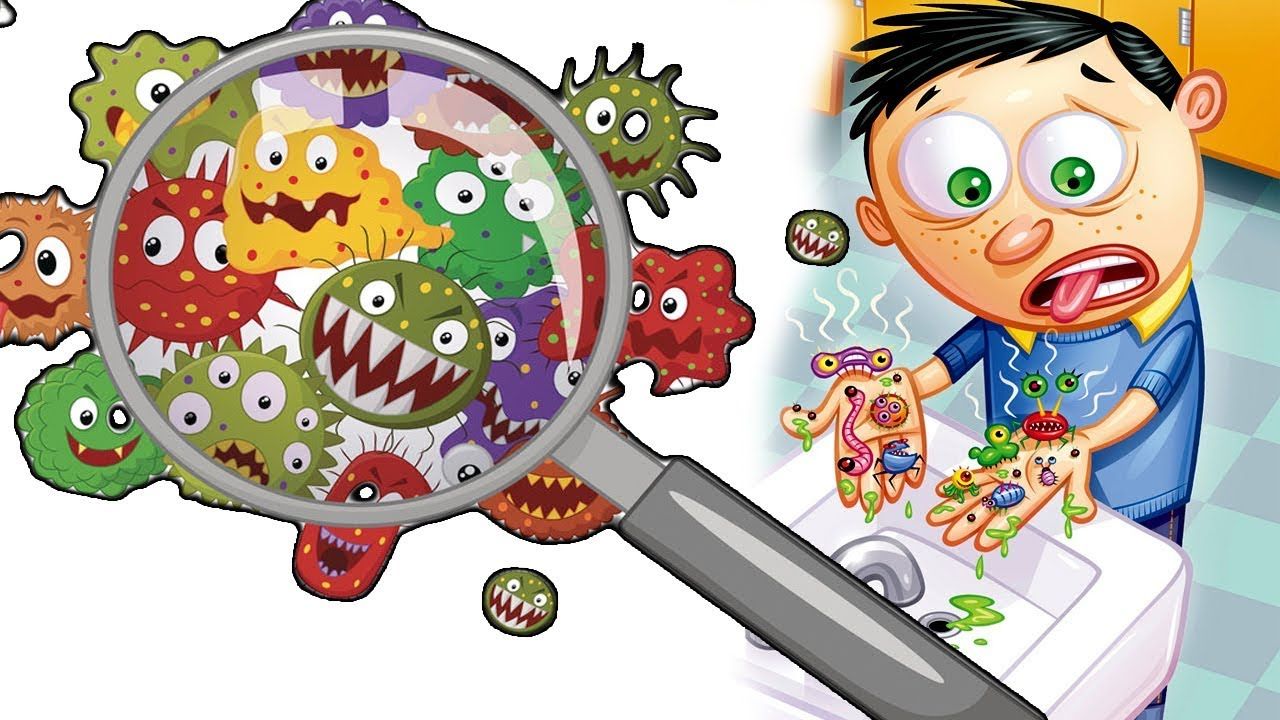 Тематски дан: ЈА ШТИТИМ ТЕБЕ, ТИ ШТИТИШ МЕНЕТематски дан: ЈА ШТИТИМ ТЕБЕ, ТИ ШТИТИШ МЕНЕТематски дан: ЈА ШТИТИМ ТЕБЕ, ТИ ШТИТИШ МЕНЕЦиљ Циљ Развијање позитивних превентивних навика код ученика у циљу заштите од заразе КОВИДОМ 19ИсходиИсходиПрирода и друштво:примени поступке (мере) заштите од заразних болести  поштује правила понашања у одељењу, у школском  дворишту, на улици,  у продавници... у доба короне;Српски језик:описује догађаје који су се одиграли као последица пандемијесмишљава и описује поздраве без физичког контактаМузичка култура:опише своја осећања у вези са слушањем музике;поштује договорена правила понашања при слушању и извођењу музике;Ликовна култура:цртежом представља своја осећања Физичко васпитање:учествује у активностима водећи рачуна о потребама својих друговапоштује мере безбедности током вежбања;Активности ученикаАктивности ученикаРазговара, демонстрира, описује, црта, игра се, пише, разматра, договара, фотографише,слуша, чита, истражује, представља истраживање, дискутује,  прате упутства наставника; слуша одговоре других ученика; износи своје запажање;анализира и закључује;чита своје одговоре;анализира их и упоређује са одговорима других ученика;Активност наставникаАктивност наставникаОрганизује, усмерава, подстиче, слуша, мотивише, показује, контролише,Начин презентације Начин презентације Одељењска изложба продуката пројектаПрезентација продуката на паноу у холу школе,Гугл учионица-презентација за родитеље Изложба радова на одељењском сајту Потребни ресурсиПотребни ресурсиМатеријал за рад –Продукт Продукт АКТИВНОСТИ:АКТИВНОСТИ:АКТИВНОСТИ:  Слушање песме Зашто да се руке перу, - Бранко Коцкица https://www.youtube.com/watch?v=AvLUQBywhccАнализа песме  Слушање песме Зашто да се руке перу, - Бранко Коцкица https://www.youtube.com/watch?v=AvLUQBywhccАнализа песмеКорона – шта је то?Сликовито објашњење вируса корона.Корона – шта је то?Сликовито објашњење вируса корона.Правила понашања у школи током трајања епидемије COVID-19https://youtu.be/I8eyvP_XahQ(Током гледања филма, повремено застати и и са ученицима коментарисати правила).Правилно прање руку.https://youtu.be/Hql9h51D3VI  https://youtu.be/J8b0XT6ig3kПравила понашања у школи током трајања епидемије COVID-19https://youtu.be/I8eyvP_XahQ(Током гледања филма, повремено застати и и са ученицима коментарисати правила).Правилно прање руку.https://youtu.be/Hql9h51D3VI  https://youtu.be/J8b0XT6ig3kТи штитиш мене, ја штитим тебе – правилно ношење маске – презентација.Вежбање правилног стављања и скидања маске.Ти штитиш мене, ја штитим тебе – правилно ношење маске – презентација.Вежбање правилног стављања и скидања маске.ПРАВИЛА -  Тумачење слика  на плакату  са правилима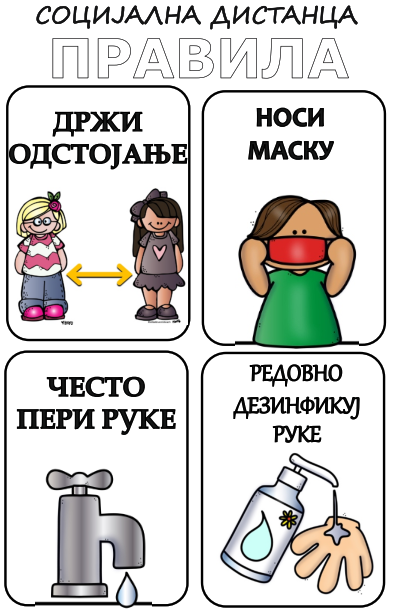 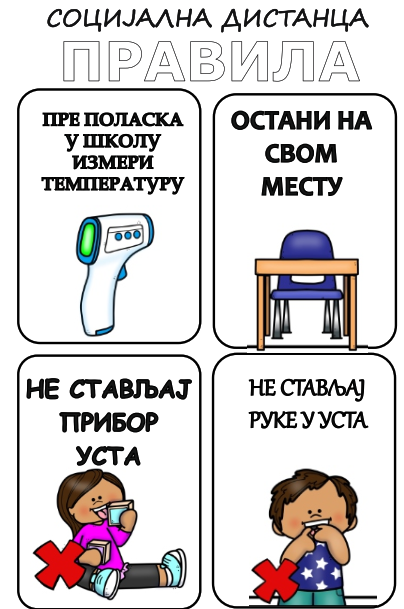 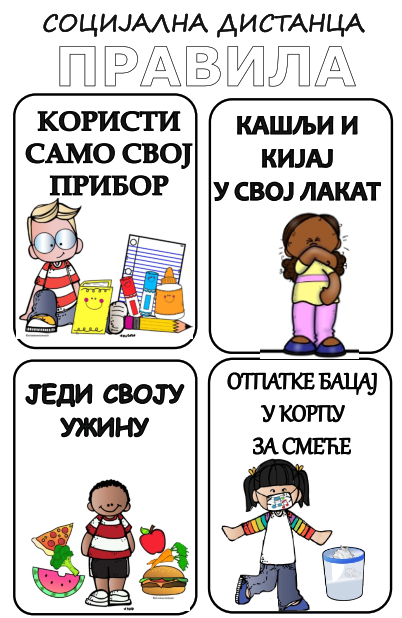 ПРАВИЛА -  Тумачење слика  на плакату  са правилимаМоја борба против  COVID-19.Самостални рад на мини брошури.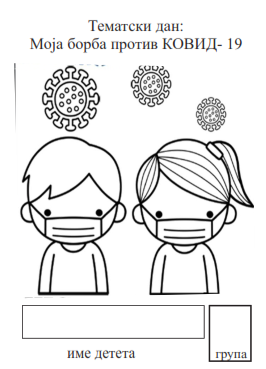 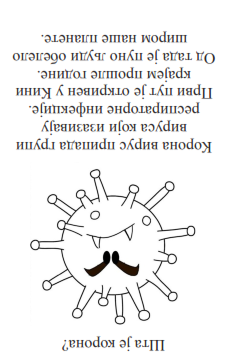 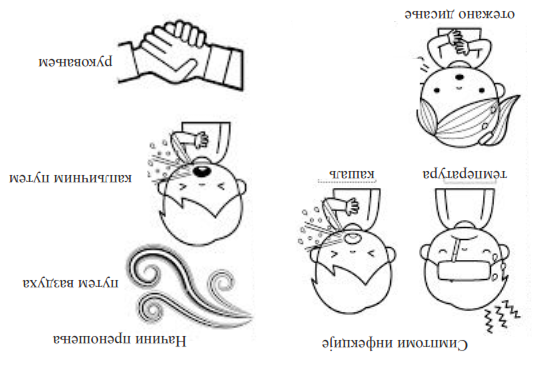 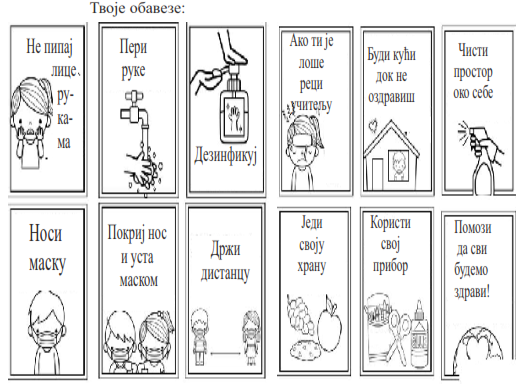 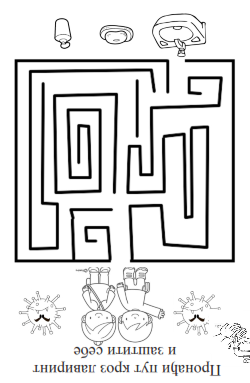 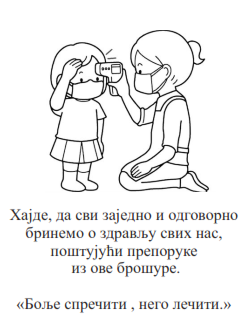 Моја борба против  COVID-19.Самостални рад на мини брошури.Поздрављање без контакта - тумачење плаката.Вежбање безконтактних поздрава.Смишљамо своје начине поздрављања и руковања.Поздрављање без контакта - тумачење плаката.Вежбање безконтактних поздрава.Смишљамо своје начине поздрављања и руковања.Можемо да се играмо и на дистанци-  ИГРА:ПлесачиУченици формирају круг у којем су на довољној удаљености једни од других. Водитељ плеса је у средини. Водитељ плеса плеше 20 секунди. Сви га посматрају, затим морају копирати плесне потезе водитеља. Ко погреши испада, или заузима место водитеља, деца одлучују.Игру играти док свако дете не добије могућност да буде водитељ.Можемо да се играмо и на дистанци-  ИГРА:ПлесачиУченици формирају круг у којем су на довољној удаљености једни од других. Водитељ плеса је у средини. Водитељ плеса плеше 20 секунди. Сви га посматрају, затим морају копирати плесне потезе водитеља. Ко погреши испада, или заузима место водитеља, деца одлучују.Игру играти док свако дете не добије могућност да буде водитељ.